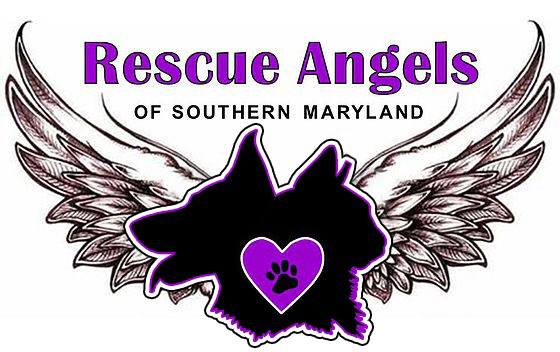 Volunteer ApplicationRescue Angels of Southern Maryland (RASM) is a not-for-profit charitable organization funded primarily through donations. Our mission is to change the lives of animals in need by rescuing them from undesirable situations, providing loving homes and any needed medical care, including mandatory spay and neuter. We welcome the participation of those willing to represent our organization in accordance with our mission and philosophies. Volunteers are vital to our success!Please complete the following and email your completed form to rescueangelssomd@gmail.com
Name  Address City, State, ZIP PhoneE-mail What are you most interested in doing as a RASM volunteer?  Experience, Special Skills, Strengths, and Talents: ____ Clean cages and care for cats at Petco___ Gardening	/Landscaping			___ Writing/Editing	
___ Graphic Arts	 			___ Clerical ___ Painting					___ Carpentry
___ Fundraising				___ Sewing
___ Public Relations				___ Web design 
___ Photography				___ Animal Transport
___ Technology				___ Crafts		
___ Teaching					___ Marketing
___ TNR/caretaking of feral cats		___ Vet Tech work___ Volunteer coordination			_ __ Special events___ Event/fundraising coordination		___ Fostering
___ Other-Please describe:		I, (name) ______________________________ confirm that the information provided on this application is correct. I understand the commitment involved and acknowledge that my services are offered at my own risk with no liability to RASM. I agree to adhere to Rescue Angels of Southern Maryland’s policies and carry out my duties as a volunteer effectively. Signature ____________________________________________________________ Date _______________ RASM Witness _____________________________________________________________________________